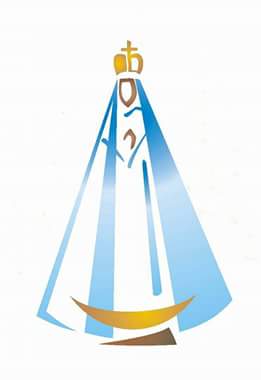 INSTITUTO PARROQUIAL NUESTRA SEÑORA DEL VALLE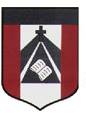 Queridas familias:Espero se encuentren bien. Comenzaremos la segunda semana, recuerden que:Todo tiene que quedar en el cuaderno, se puede imprimir y pegar las hojas o copiar . Se  deben enviar los trabajos y las dudas al mail :          mfrontera@institutonsvallecba.edu.ar )Nos encomendamos a la Virgen del Valle, que nos proteja con su manto.Wednesday, March 25th            5th grade           HELLO CHILDREN !! 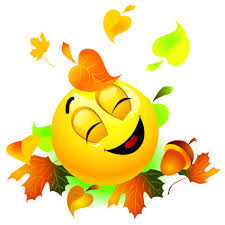 AUTUMN IS HERE !! 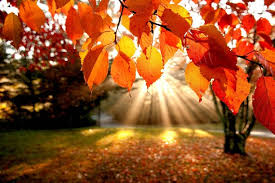 Watch the video https://youtu.be/b2Ct4-Qkzt8  ( mirar el video ) 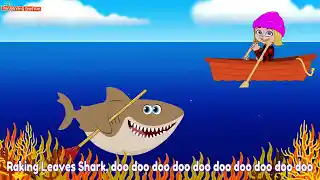 Tick or cross ( mirar el video nuevamente y hacer un  tick o cruz a lo que se ve o no  en el video )    Fill in the blanks using ( completar las oraciones con las palabras del recuadro ) 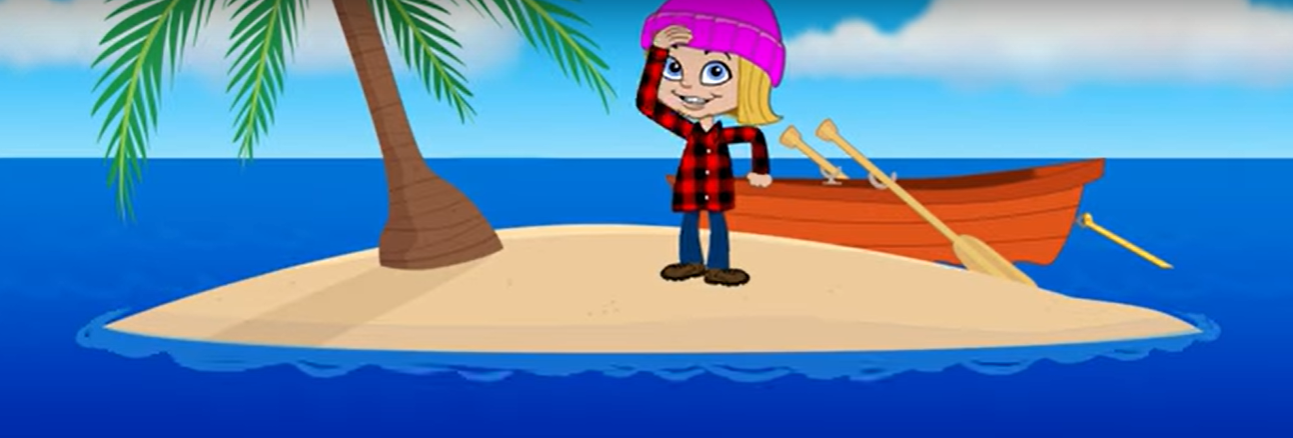 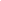 She is ____________________.She is _______________ years old. She has got blond hair and _______________ eyes.She is _________________.She is wearing __________________ and a hat . She likes the __________________. She is ___________________ the island. It is __________________ and cold.   ¡GRACIAS POR EL ACOMPAÑAMIENTO, DEDICACIÓN Y ESFUERZO!     SALUDOS CORDIALESMISS MARIANAMONKEY BOATSHARKSBOYGIRLAPPLEPENCILCELL PHONE HATISLANDAUTUMN LEAVES FLOWERWATERFALLSEASWEATER PHOTOGRAPHERFOOTBALL GLASSES